Regulation 99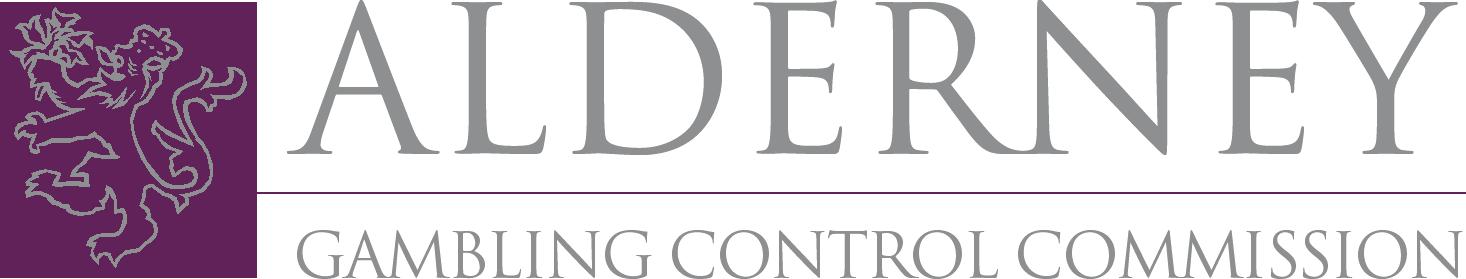 APPLICANT NAME: Application for Hosting Certificate:NOTES TO APPLICANTS  1.	The principal purpose of seeking the information required by this application form is to provide the Commission with core basic factual details, thereby enabling it to:make preliminary investigations in order to ascertain the full scope of its investigations;identify where further information will need to be requested and/or required; andidentify the nature of the proposed eGambling activities and any associated business entities and key individuals.2.	The information provided must be accurate and truthful.  It is a criminal offence to obtain a certificate by false statement, declaration or information.  If any details set out on this application form change prior to the determination of this application, you must notify the Commission in writing as soon as reasonably practicable. [NB section 24(1) of the Alderney eGambling Ordinance, 2009 creates an offence of making a false declaration or statement or giving false information for the purposes of satisfying a requirement under the Alderney eGambling Regulations, 2009.]3.	Every question should be answered in full, using additional sheets or attachments as necessary.  Where a section or question is not applicable, please use “N/A” or “NIL”.  4.	Wherever possible, use BLOCK CAPITALS.5.	All dates should be in the form day / month / year.6.	An application must be accompanied by the required investigation deposit if this has not already been remitted.SECTION 1:  APPLICANT’S DETAILS(1)  	Name of applicant	(2)  	Company number	Registered office		(3)	Correspondence address	 Nominated principal contact person  		Tel:				Email:				Fax:			SECTION 2:  CORPORATE INFORMATION(4)  	Type of company eg, public/private, limited by share/guarantee etc Please supply a copy of the certificate of incorporation(5)  	Previous company name(s)	(6)  	Please describe the company’s main activities (7)  	ShareholdersPlease list known shareholders holding 3% or more of issued share capital)	Name					% of issued capital(8)	Finances	Please attach recent audited accounts for your company, parent company or group (as appropriate).(9)  	Group corporate structurePlease attach a diagram showing the complete group structure including any parent company, subsidiary or associated company.  the ultimate beneficial owner(s) of the applicantthe activities of each entity in the groupFor each entity in the group, state where registered and ownership(10)  	Group investorsPlease list all known shareholders holding 3% or more of the applicant’s parent company 	Name					% of issued capital / entity(11)  Officers and managementPlease list directors, company secretary and senior managers of the applicant and, where applicable, of other group entities who will control or exercise influence over the applicant’s business and/or operational functions Please supply brief biographies or cvs for each named individual.Please attach a company organisation chart showing reporting structures 	Name			Position			Relationship to ApplicantSECTION 3:  HOSTING PREMISES (12)  	Address(es) of premises for which approval is being sought: (13)  	Details of premises - specify hosting room name(s)/reference number(s)Please describe the premises and individual hosting rooms for which approval is sought, giving attention to the following elements:certification to relevant local regulations and ISO/TIA standardsquantity of racks and rack configuration (e.g. 47U capacity 800 x 600)power per rack (e.g. 30amp x 2) and total inbound power capacity (KW/MW) to data-centre, and whether power diversely routed into the premisesUPS and generator back-up power systems and redundancyair conditioning systems, air-flow, raised flooring, overhead cabling, lightingredundancy and diversity of internet feeds and telecommunications providersaccess control systems, security procedures, and CCTV recording capacityfire and environmental protection systems, including information on whether these meet standards such as VESDA, FM200, water leak detection.any disaster recovery procedures, proximity of local threats, alternate premisesstaffing, including recruitment & vetting policies, training, out of hours cover etcPlease attach a technical diagram of the premises for which approval is sought, showing:rack layout, and an interior building and external site plan drawing map of vicinity at least 1km square showing proximity of potential threats air conditioning, generator, switchgear/control panels and UPS systemssecure areas, entrances(s) and exit(s), CCTV cameras and emergency lighting (14)	Regulatory status	Does your organisation or an associated business entity hold a gaming related licence anywhere else in the world?  (15)	Litigation	a) Has your organisation or an associated business entity been fined or censured by any regulatory body in the last 10 years?  	Yes                              No 	b) Has your organisation or an associated business entity been involved in substantial litigation in the last 10 years?                     Yes                                 No (16)  	Further information:Please add any further information which you consider relevant to assist the Commission in determining your application.DECLARATIONI have been duly authorised by the applicant to make this application on its behalf (see certified true copy of minute attached).I declare that the information contained in this application is true and accurate to the best of my knowledge, information and belief and that, if any of the information contained in or appended to this application is discovered to be false, I may be liable to prosecution.Signature:								Name (print):		Date:			* * * * *The original completed application form and any attachments should be bound as a single document and, together with ONE unbound copy of the same, should be forwarded to:	Director 	 Gambling Control Commission	St Anne’s House	GY9 3TB	via United Kingdom.